THOMAS A. STEWART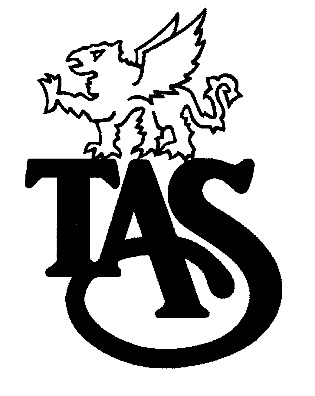 SECONDARY SCHOOL Specialist High Skills MajorThe Specialist High Skills Major (SHSM) is a unique career-focused program option for students. This specialized program allows students to focus their learning on a particular economic sector while meeting the requirements for the Ontario Secondary School Diploma. It also assists in their transition from secondary school to apprenticeship, college, university, or the workplace. Every SHSM includes:	sector-recognized certifications and training courses; 	a bundle of Grade 11 and 12 credits;	experiential learning activities within the sector; 	"reach ahead" experiences; and, 	development of key essential skills and work habits required in the sector.Specialist High Skills Major in EnvironmentThe SHSM in Environment is a unique program that enables students to build a foundation of sector-focused knowledge and skills before graduating and entering apprenticeship training, college, university, or an entry-level position in the workplace. The specific components of this program are as follows:The SHSM in Environment requires students to complete 7 sector-recognized certifications and / or training courses.Four Compulsory:Three Electives:
Opportunities will be provided for students to complete certifications from the following chart:There are 9 required credits:Cardiopulmonary Resuscitation (CPR) Level C – includes automated external defibrillation (AED)compass/map global positioning system (GPS)Standard First AidWorkplace Hazardous Materials Information System (WHMIS) – generic (i.e., not site-specific) instructionanimal and plant managementBelow Zerochainsaw safetycustomer servicegeographic information system (GIS)habitat restorationHike Ontariointroduction to stream assessment protocolknot techniquesleadership skillsLeave No Tracelife-saving (Bronze Cross)Ontario Hunter Educationpaddling techniquesPleasure Craft OperatorProject Wildradio operatorsearch and rescuespecies identification (e.g., fish, birds, plants, trees, small mammals)water/ice safetywatershed managementwilderness first aidwilderness survivalWorking at HeightsGrade 11Grade 11Grade 12Grade 12SHSM Environment Major Subjects(4 in total; at least one from Grade 11 and one from Grade 12)BAF3MBTA30CGF3MCHW3MCLU3MNBV3CNBV3EPAD30PAF30PPL30PPZ3CTCJ3CTCJ3ETGJ3MTHH3ETMJ3CTMJ3ETTJ3CTTJ30SBI3CSBI3USVN3ESCH3USPH3UBAT4MBBB4MPAF40PPL40SBI4USCH4CSCH4USPH4CSPH4USNC4MTCJ4CTCJ4ETFJ4CTHH4ETMJ4CTMJ4ETTJ4CTTJ4ETGJ4MCLN4UCGW4UPSK4UHFA4UHSB4UEnglish(2 credits)Mathematics(1 credit)ENG3CENG3EENG3UMBF3CMCR3UOLC 30MEL3EMCF3MENG4CENG4EENG4UMAP4CMHF4UMCV4UMCT4CMDM4UCo-Op  (2 credits)2 credits of Co-Op tied to SHSM Sector2 credits of Co-Op tied to SHSM Sector2 credits of Co-Op tied to SHSM Sector2 credits of Co-Op tied to SHSM Sector